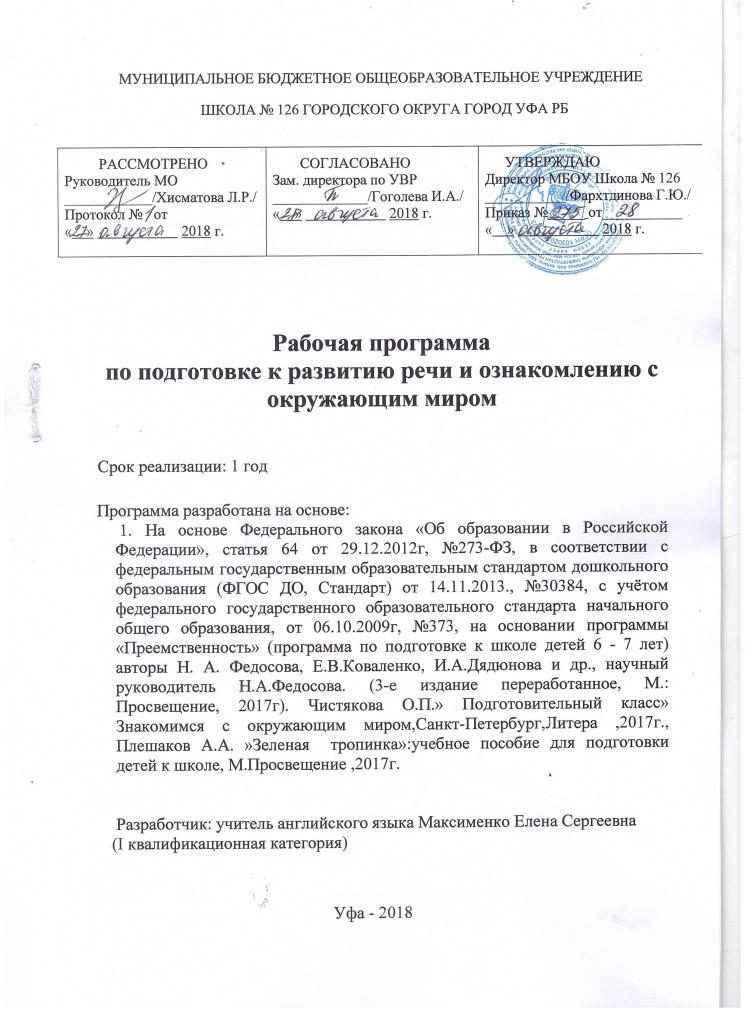 	         СодержаниеПланируемые результаты освоения учебного предмета  …….2     2.   Содержание учебного предмета ……………………………….3     3.  Тематическое планирование с указанием количества часов ,                отводимых на освоение каждой темы ………………………...5	I. Планируемые результаты освоения учебного предмета     В ходе освоения содержания программы предполагается обеспечение условий для достижения обучающимися следующих личностных, метапредметных и предметных результатов.  Личностными результатами - является формирование следующих умений:
- определять и высказывать под руководством учителя самые простые общие для всех правила поведения (этические нормы);
-  в предложенных учителем ситуациях общения и сотрудничества, опираясь на общие для всех простые правила поведения, делать выбор, как поступить (при поддержке учителя);
- при поддержке учителя и окружающих давать оценку своим поступкам и поступкам других людей;
- понимать, что оценка его поступков и мотивов определяется не столько его собственным отношением к самому себе (Я «хороший»), но прежде всего тем, как его поступки выглядят в глазах окружающих людей;
- выражать свои эмоции, соблюдая этические нормы;
- понимать эмоции других людей, сочувствовать, сопереживать;
- высказывать свое отношение к героям литературных произведений, их поступкам;
- объяснять, хочет идти в школу или нет, и почему.
Сформированность положительной мотивации к учебной деятельности: «Я хочу учиться!» - самый желаемый планируемый личностный результат.Метапредметными результатами предшкольной подготовки является формирование следующих универсальных учебных действий (далее по тексту УУД): регулятивных, познавательных, коммуникативных.Регулятивные УУД:
учиться определять и формулировать цель деятельности на занятии с помощью учителя;
учиться работать по предложенному учителем плану;
учиться проговаривать последовательность действий на занятии;
учиться высказывать свое предположение (версию) на основе работы с материалом (иллюстрациями) учебного пособия;
учиться отличать верно выполненное задание от неверного;
учиться совместно с учителем и другими ребятами давать эмоциональную оценку своей деятельности на занятии и деятельности всего класса;
учиться оценивать результаты своей работы. Предметные результатыРезультаты освоения программы представлены в виде целевых ориентиров дошкольного образования в области познавательного развития:Ребенок владеет универсальными предпосылками учебной деятельности – умеет работать по образцу, слушать взрослого и выполнять его инструкции;Распознает на рисунках и в природе изученные растения и животных; перечисляет в правильной последовательности времена года и кратко характеризует их признаки;Применяет усвоенные знания и способы деятельности для решения новых познавательных задач, предлагает собственный замысел конструктивной деятельности и воплощает его в рисунке, поделке, модели и т.д.;Ожидаемый результатРебенок умеет:Проявлять осторожное и осмотрительное отношение к потенциально опасным для человека ситуациям, соблюдать элементарные правила безопасности дорожного движения и безопасного поведения в мире природы;Проявлять заинтересованное и бережное отношение к природному окружению, соблюдать простейшие правила поведения в природе.                   II .   Содержание учебного предметаСодержание программы строится как синтез различных составляющих естественнонаучного и экологического знания с включением доступных элементарных сведений из области астрономии, физики, биологии, экологии. Времена года                                Наблюдение сезонных изменений в природе. Времена года:-осень-зима-весна-летоВремена и месяцы года.   Дни недели. Части суток.Время. Единицы времени. Определение времени по часам.Природа живая и неживаяРукотворный мир.Растительный мир Деревья, кустарники, травы.Хвойные и лиственные деревья. Деревья осенью.Грибы.Съедобные и несъедобные.Овощи и фрукты.Цветы. Ягоды.Отношение человека к растениям и грибам: каким оно должно быть? Первые уроки экологической этики». Правила безопасности при сборе ягод, лекарственных растений, грибов.Животный мир -Животные и их детеныши.Домашние и дикие животные.Птицы.Рыбы.НасекомыеОтношение людей к животным: каким оно должно быть?  Первые уроки экологической этики». Правила безопасности при встречах и общении с животными.Предметный мир -Игрушки.Школьные принадлежности.Транспорт.Наша страна.Моя семья.Профессии.Я – будущий школьник.Я и общество -Наша страна.Моя семья.Профессии.Я – будущий школьник       В основу подготовки детей к обучению положена познавательно-исследовательская деятельность: непосредственные наблюдения в природе, действия с предметами, осуществляемые в естественной для ребёнка данного возраста занимательной, игровой форме. Основное внимание уделяется формированию универсальных предпосылок учебной деятельности – умений работать по правилу и образцу, слушать взрослого и выполнять его инструкции, а также развитию творческих способностей детей. Программа не только ставит своей целью подготовить ребёнка к обучению к школе, но и носит развивающий характер, решает задачи общего развития будущего первоклассника, его физических, социальных и психических функций, необходимых для систематического обучения в школеПрограмма нацелена на развитие детей, формирование у них заинтересованного и бережного отношения к природному окружению. Данный курс представляет собой первый для малышей опыт систематизации и научной коррекции накопленных ими в дошкольном возрасте разнообразных природоведческих представлений.       В основу подготовки малышей к обучению положены непосредственные наблюдения в природе, действия с предметами, осуществляемые в естественной для детей данного возраста занимательной, игровой форме. Эта деятельность дополняется рисованием, раскрашиванием, вырезанием фигур, лепкой и т. д. При этом большое внимание уделяется формированию таких важных умений, как умение выделять свойства предметов (форма, цвет, размеры), находить их общие и отличительные признаки, фиксировать состояние предмета и его смену (явление). Таким образом, осуществляется накопление фактических знаний и опыта познавательной деятельности, необходимое для успешного освоения программы.                       III .    Тематическое планирование   №                      Тема занятияКоличество    часов               Количество    часов               Количество    часов               Количество    часов               Количество    часов                   Дата                                    Времена года  - 7                                    Времена года  - 7                                    Времена года  - 7                                    Времена года  - 7                                    Времена года  - 7                                    Времена года  - 7                                    Времена года  - 7       1Наблюдение сезонных изменений в природе.              1             1             1             1             1       2Времена года: осень , зима             1             1             1             1             1       3Времена года: весна , лето             1             1             1             1             1       4Времена и месяцы года.               1             1             1             1             1       5Дни недели . Части суток .             1             1             1             1             1       6Время. Единицы времени.              1             1             1             1             1       7Определение времени по часам.             1             1             1             1             1                                  Природа живая и неживая - 2                                   Природа живая и неживая - 2                                   Природа живая и неживая - 2                                   Природа живая и неживая - 2                                   Природа живая и неживая - 2                                   Природа живая и неживая - 2                                   Природа живая и неживая - 2        8Обьекты живой и неживой природы            1            1            1            1       9Рукотворный мир            1            1            1            1                                   Растительный мир - 6                                   Растительный мир - 6                                   Растительный мир - 6                                   Растительный мир - 6                                   Растительный мир - 6                                   Растительный мир - 6                                   Растительный мир - 6      10Деревья, кустарники, травы.             1             1      11Хвойные и лиственные деревья.              1             1      12Деревья осенью             1             1      13Грибы. Съедобные и несъедобные.             1             1      14Овощи и фрукты.             1             1      15Цветы. Ягоды.             1             1             1             1             1             1                                     Животный мир - 6                                     Животный мир - 6                                     Животный мир - 6      16Животные и их детеныши.             1             1      17Домашние животные.             1             1      18Дикие животные.             1             1      19Птицы.             1             1      20Рыбы.             1             1      21Насекомые             1             1                                       Предметный мир - 4                                       Предметный мир - 4                                       Предметный мир - 4                                       Предметный мир - 4                                       Предметный мир - 4                                       Предметный мир - 4                                       Предметный мир - 4     22Игрушки.             1     23Школьные принадлежности.             1     24Транспорт.                                                                          1     25Правила дорожного движения                                          Я и общество - 4                                          Я и общество - 4                                          Я и общество - 4                                          Я и общество - 4                                          Я и общество - 4                                          Я и общество - 4                                          Я и общество - 4     26Наша страна.            1            1            1     27Моя семья.            1            1            1     28Профессии.            1            1            1     29Я – будущий школьник.            1            1            1